МБОУ СОО «Школа № 15» пос. БираканПромежуточная аттестация по технологиив форме сообщения с презентацией«Что получают из нефти?»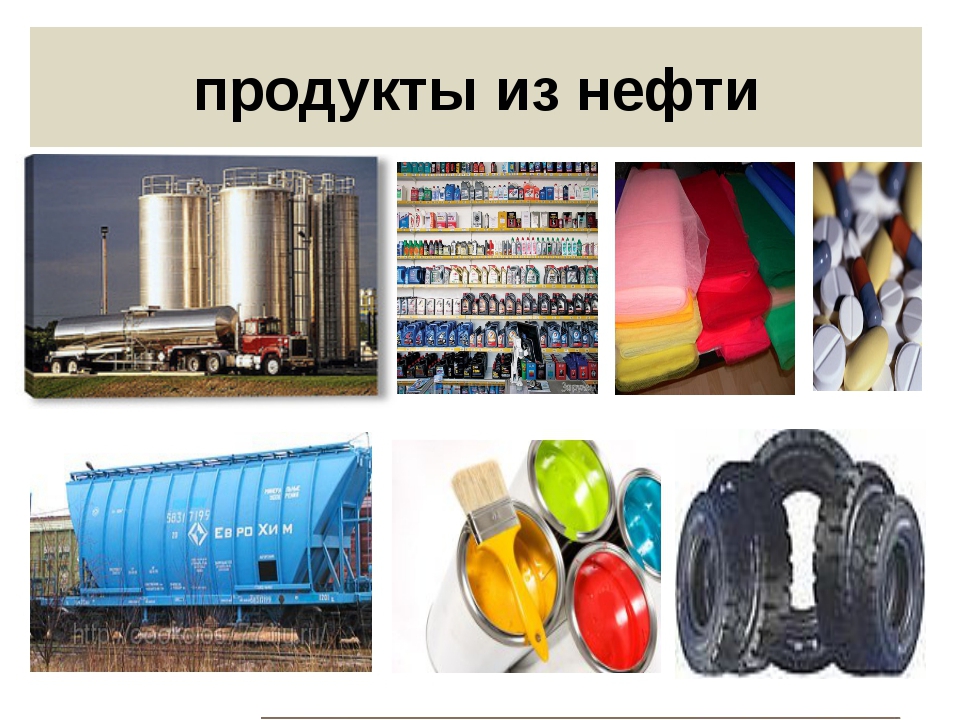 Приготовила ученица 4 классаМельниковой ЕкатеринаРуководитель Брылёва   Галина ИвановнаАпрель, 2018 годСлайд 1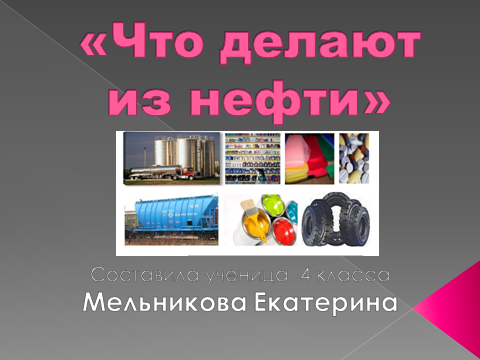 На уроке литературного чтения меня заинтересовала статья М. Ильина и Е. Сегала «Что из чего». Я захотела узнать, что получают из нефти.Мы даже не предполагаем, что некоторые продукты, которые используем каждый день, частично состоят из нефти. Я узнала, как используют нефть, что из неё делают помимо известного каждому бензина.Слайд 2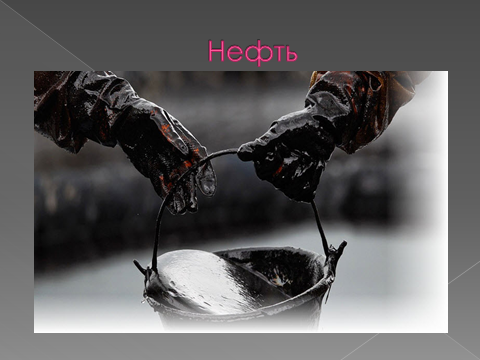 Нефть используют и в тяжелой и в легкой промышленности, и в качестве топлива, и в качестве элемента того или иного продукта. Я узнала, что самый привычный для нас продукт содержит в себе нефть, это не значит, что он чем-то опасен или, что он будет пахнуть бензином.Дело в том, что сырая нефть подвергается сначала первичной, затем вторичной обработке.В результате первичной обработки нефти получают различные виды топлива и мазут.Слайд 3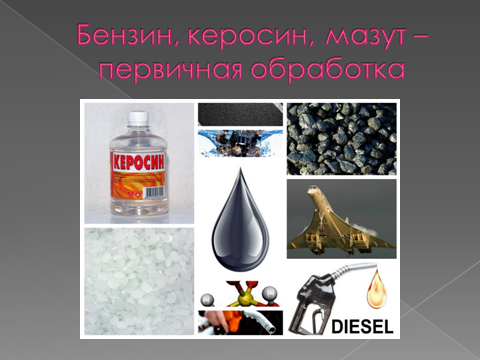 Виды топлива можно разделить на следующие:бензин (для автомобилей и для самолетов)сжиженный газ (применяют для отопления, в качестве топлива)керосинреактивное топливодизельДля удобства я расположила все эти элементы на картинке.Слайд 4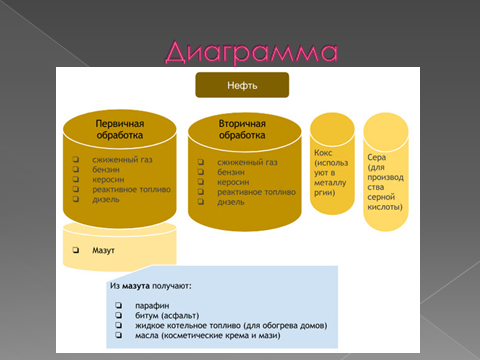 Из мазута делают:битум (из которого при добавлении других веществ получается асфальт)масла (которые идут на производство косметических кремов, масел и мазей)жидкое котельное топливо (для обогрева домов)парафин (свечи и прочее)Как видно из рисунка выше, после вторичной переработки нефти получаются следующие продукты:пластмассарезина и каучукполиэтиллен (пакеты)ткани (синтетика, например, полиэстер)краскимоющие средствавоскудобрениякрасителиПомимо всего перечисленного из нефти делают различные смазочные материалы:вазелингидравлическое и электроизоляционное маслаохлаждающую жидкостьИ это ещё не всё. В процессе переработки нефти образуются еще несколько полезных материалов и веществ, которые используют в промышленности. Среди таких веществ, например:гудрон (он используется при строительстве дорог)кокс (находит применение в металлургии)сера (идет для производства серной кислоты)слайд 5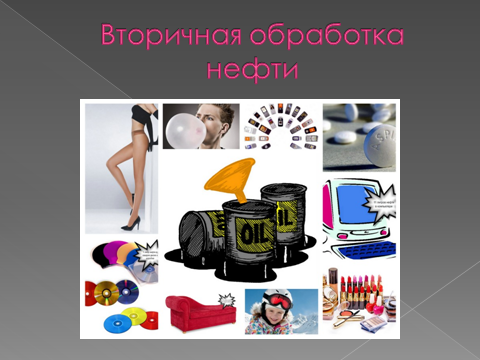 Взять, к примеру, с какими продуктами человек сталкивается во время своего досуга.Слайд 6На производство CD и DVD-дисков уходит более 40 млрд литров нефти в год. В каждом диске и его коробке содержится до 1 литра нефти.Важно знать, что около 625 миллионов дисков ежегодно выбрасываются. И снова производится до 40 млрд новых.Слайд 8Диван, на котором мы спим или смотрим телевизор, содержит в себе до 60 литров нефти. Материал, который содержится в любом диване, полиуретан, делают из сырой нефти. Этот материал позволяет изолировать его детали от влаги.В каждом компьютере содержится до 11 литров нефти: 9 литров в корпусе и клавиатуре, 2 литра в мониторе.Слайд 9В мире моды тоже не обходятся без “черного золота”. При производстве 40% всего текстиля, нефть активно используется в составе материалов. Особенно это касается  не мнущейся одежды – это одежда для занятий какими-либо видами спорта или специальная одежда для людей различных профессий. Она делается из синтетических материалов. Нефть в этой одежде присутствует в огромных количествах.Все носите такую одежду: это горнолыжные костюмы, термобелье, флисовые кофты, все пуховики с синтетическим наполнителем, искусственные шубы, искусственные ткани, например, полиэстер.Для производства нейлоновых колготок также активно применяются продукты нефтехимии.Слайд 9Даже производство косметики не обходится без использования нефти. В мыло, например, добавляют продукты вторичной нефтепереработки, получаемые путем переработки сырой нефти. К таким же продуктам относятся помада, парфюм, вазелин и парафин. Из парафина, помимо свечей, делают и цветные парафиновые карандаши.Слайд 10Сотовые телефоны изготовлены из материалов, 40% которых получаются из продуктов нефтехимии.Даже медицина не обошла нефтяную промышленность стороной. Одно из самых популярных лекарств - аспирин тоже имеет в своем составе нефть.Жевательная резинка. Имея в своем составе полиэтиленовые и парафиновые смолы, лакомство также частично состоит из нефти.Как мы видим, нефть необходима в нашей повседневной жизни. С помощью нее мы получаем тепло, водим машины, запускаем самолеты и подводные лодки, почти все синтетические продукты в наше время имеют компоненты нефти в своем составе (к примеру, пластик, все моющие средства, краски и даже некоторые лекарства).Наша жизнь без нефти? Пока это кажется невозможным. 